To t"'e	Presid in.g	M agistrate..·························COU rtYour H on.or,I	awt a	N on.-wted icaf	Adwtin.istrator at	St. J ude's H ospital.. an.d	"'ave been. associated	wit"' t"'ewt	For over 6 yea rs. I	"'ave kn.own. J o"'n. Abra"'awt	Ston.ewa f f	For::z..o yea rs an.d	"'e is wty	best Frien.d . I	can. con.Firwt t"'at "'e is a	wtan. oF greatin.tegrity .. is extrewtefy	ded icated	to "'is Fawtify	an.d	work.. an.d	is en.tirefy	peace ­ f ovin.g.Furt"'erwtore.. I	"'ave always seen. "'iwt "'ef p	"'is of d	n.eig"'bors wit"' t"'eir d ailyc"'ores.. an.d	coac"'ing.t"'e youn.g	baseball teawt	oF Little An.ge l's Orp"'an.age	on.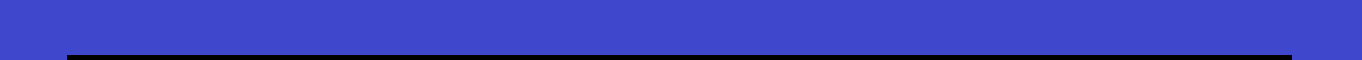 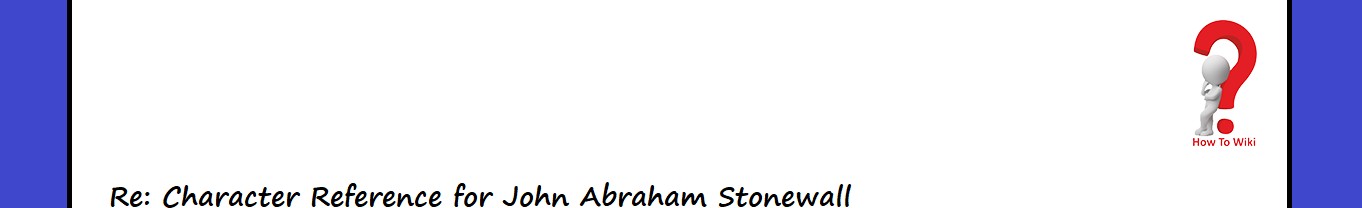 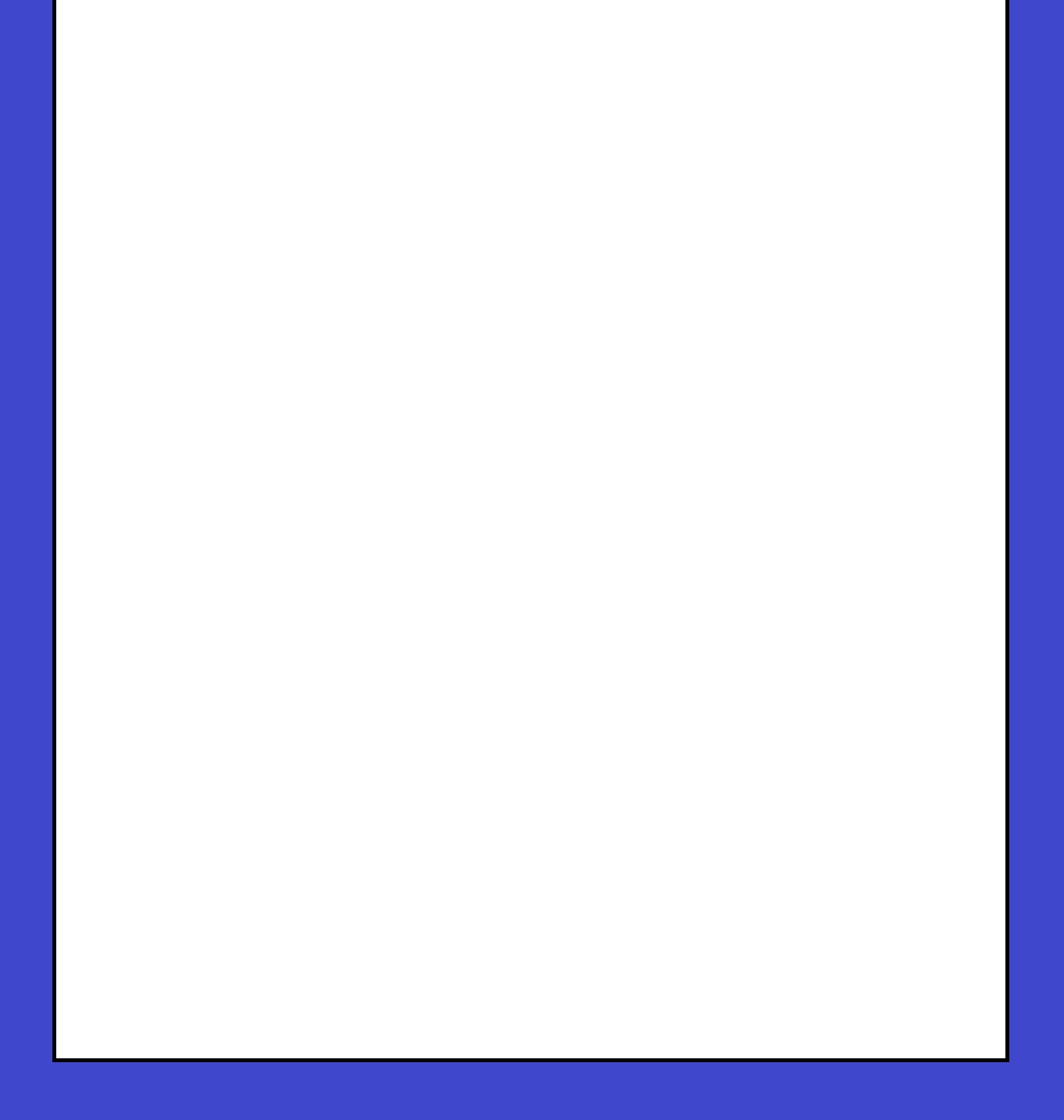 weeken.d s. H e is also an. an.iwtaf	{over.I	un.d erstan.d	t"'at J o"'n. is p f ead in.g guilty	to d run.k	d rivin.g. H e is "'ig"'f y	rewtorseFuf an.d	"'as also aban.d on.ed	"'is d rin.kin.g	"'abit. J o"'n. n.eed s to d rive a	tot as a part	oF "'isjob .. an.d	iF "'e does n.ot.. "'e wtay	stan.d	a	c"'an.ce	oF f osin.g	"'isjob		in. t"'esed iffi cult econ.owtic tiwtes. H e is t"'e on.f y	earn.in.g	wtewtber oF "'is Fawtif y.Than.k	you	For takin.g	tiwte to read	t"'is	letter. Kin.d f y	con.Sid er "'is situation., w"'en.wtakin.g	you r d ecision.. Yours sin.cerefy ..(S ign.ature)Alec Towt	B f ackwef f Adwtin.istrator..St. J ude's H ospital